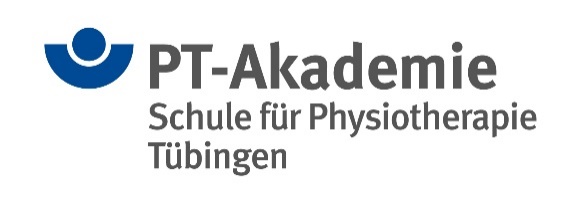 BewerbungsbogenZu meiner Person mache ich wahrheitsgetreu folgende Angaben und bewerbe mich hiermit um einen Ausbildungsplatz an der PT-Akademie Tübingen, Schule für Physiotherapie
 Beginn                         1.  November  20         in Tübingen  Ich bewerbe mich zum      1./  2./  3. Mal an der PT-Akademie TübingenMind. 8 wöchiges Pflegepraktikum schon abgeleistet 	            von       bis       wo       wird noch abgeleistet	von       bis       wo       noch nicht abgeleistetAnlagen:          Abschlusszeugnis bzw. letztes SchulzeugnisTabellarischer, lückenloser Lebenslauf Ärztliche Bescheinigung für die gesundheitliche Eignung zur Physiotherapeutin/ zum Physiotherapeut (max. drei Monate alt)Sofern vorhanden: Nachweis über Pflegepraktikum, soziales Engagement, eigene BewegungserfahrungBitte reichen Sie ausschließlich die geforderten Unterlagen zusammengefasst in einer pdf mit dem Bewerbungsbogen ein. Das Einsenden einzelner Unterlagen kann nicht berücksichtigt werden.
Unvollständige Unterlagen können nicht bearbeitet werden. Vor- und ZunameStraße, Nr.Wohnort mit PLZGeburtsdatum Telefon / mailBereits erreichter Schulabschluss                                                  Notendurchschnitt:      Noch angestrebter SchulabschlussDerzeitige SchulklasseSonstige Ausbildung, den         _____________________OrtDatumUnterschrift